Miele feiert 65 Jahr Jubiläum mit attraktiven Einstiegsmodellen 
ModernLife in der WäschepflegeDeutliche Preisvorteile bei TwinDos, PowerWash und VernetzungWash2Dry: Waschmaschine und Trockner treten in Kontakt zueinanderWals, 15. September 2020. – So umweltverträglich wie möglich, aber mit Top-Performance und höchstem Bedienkomfort: Dies ist der Maßstab, wenn Miele neue Waschmaschinen und Trockner entwickelt. So entstehen herausragende Innovationen wie das hocheffiziente Waschverfahren PowerWash oder das Dosiersystem TwinDos. Jetzt bietet das Unternehmen diese und weitere „Best of“-Features zu besonders attraktiven Preisen an – inklusive Vernetzungsoption für noch mehr Kundennutzen.
Die Aktionsreihe ModernLife istTeil der Kampagne 65 Jahre Miele Österreich. Miele feiert das Jubiläum mit attraktiven Modellen und einer 65 Tage Geld-zurück-Garantie. * Bei den Waschmaschinen bietet ModernLife zwei Modelle zur Wahl. Ein Novum in der preisgünstigen Einstiegsklasse: Das einzigartige Flüssigwaschmittelsystem TwinDos, das je nach Art der Wäsche zum passenden Zeitpunkt und im richtigen Verhältnis automatisch dosiert – für höchsten Komfort und bis zu 30 Prozent Waschmitteleinsparung gegenüber manueller Dosierung (bestätigt vom Öko-Institut). Das zweite Aktionsgerät verbindet das schnelle und ökologisch vorbildliche Waschverfahren PowerWash mit 1.600 Schleudertouren, und auch dies mit einem spürbaren Preisvorteil. Dank der Programmoption QuickPowerWash werden bis zu vier Kilogramm Wäsche hier in nur 49 Minuten tadellos sauber („Waschwirkung A“). Beide Geräte fassen acht Kilogramm Wäsche und erreichen Energieeffizienzklasse A+++.Bei beiden Aktionsmodellen ist auch das Wäschenachlegen kein Problem. Dank AddLoad können vergessene Teil durch die reguläre Tür bis kurz vor Programmende hinzugefügt werden – oder auch wieder herausgenommen werden, sollte sich etwa ein buntes Teil unter die weiße Wäsche gemischt haben. Da dies durch die reguläre Tür geschieht, funktioniert das auch bei größeren Kleidungsstücken.Zwei smarte Aktionstrockner für maximale WäscheschonungPassend zu den Waschmaschinen gibt es zwei Trocknermodelle. Beide bieten acht Kilogramm Beladungskapazität – und bewährte Ausstattungsmerkmale wie die Restfeuchtesensierung PerfectDry, die EcoDry-Technologie mit wartungsfreiem Wärmetauscher– und natürlich die patentierte Miele Schontrommel als Inbegriff sanfter Wäschepflege. Auch neu in dieser Preisklasse: Beide Geräte sind mit der eleganten Sichtfenstertür für einen direkten Blick in die Trommel ausgestattet. Je nach Modell gibt es Energieeffizienzklasse A+++ und ein Paket zur Geräuschdämmung auf besonders leise 
64 dB.Wash2Dry – Der Trockner, der auf die Waschmaschine hört***Das „Sahnehäubchen“ in Sachen Alltagskomfort bietet indes die neue Funktion Wash2Dry, die bei den Aktionstrocknern erstmals zum Einsatz kommt. Hier meldet die Waschmaschine dem Trockner das gerade verwendete Waschprogramm, und der Trockner wählt automatisch das dazu passende Trockenprogramm. Die gewaschene Wäsche braucht also nur noch umgeladen, der Trockner eingeschaltet und Wash2Dry angewählt zu werden. So werden Textilien immer passend getrocknet – egal ob Jeans oder Oberhemd.Weitere Trockner mit Wash2Dry für das reguläre Programm folgen noch in diesem Jahr. Wash2Dry funktioniert natürlich mit den Waschmaschinen aus der Aktion ModernLife, aber auch mit allen anderen vernetzungsfähigen Modellen der aktuellen Miele-Baureihe W1.WWD 660 WCS Waschmaschine mit TwinDos inklusive ein halbes Jahr Waschmittel gratis**Schontrommel mit bis zu 8 kg BeladungsmengeAutomatische Waschmitteldosierung mit 2-Phasen-Sytem TwinDosMit der Miele App das Gerät bequem von unterwegs steuern – WiFiConn@ctBis zu 50 % weniger Bügeln durch automatisches Glätten – Option VorbügelnSpezialwaschmittel und Weichspüler einfach mit Portionskapseln dosieren – CapDosingEnergieeffizienzklasse (A+++ - D): A+++Unverbindlich empfohlener Kassaabholpreis inkl. MwSt.: € 899,-- WWF 360 WCS Waschmaschine mit QuickPowerWashSchontrommel mit bis zu 8 kg BeladungsmengeBeste Waschwirkung A in nur 49 Minuten – QuickPowerWashMit der Miele App das Gerät bequem von unterwegs steuern – WiFiConn@ctBis zu 50 % weniger Bügeln durch automatisches Glätten – Option VorbügelnWeichspüler und Spezialwaschmittel einfach mit Portionskapseln dosieren – CapDosing
Energieeffizienzklasse (A+++ - D): A+++Unverbindlich empfohlener Kassaabholpreis inkl. MwSt.: € 999,-- TWD 360 WP Wärmepumpentrockner mit A++ und automatischer Programmübertragung zwischen Waschmaschine und Trockner***Schontrommel mit LED-Beleuchtung und bis zu 8 kg BeladungsmengeDauerhaft niedrige Energieverbräuche und Trocknungszeiten – EcoDry TechnologieMit der Miele App das Gerät bequem von unterwegs steuern – WiFiConn@ctKeine feuchte Raumluft – Beste KondensationswirkungTrocknerduft – FragranceDos
Energieeffizienzklasse (A+++ - D): A++Unverbindlich empfohlener Kassaabholpreis inkl. MwSt.: € 899,-- TWF 660 WP Wärmepumpentrockner mit A+++ und automatischer Programmübertragung zwischen Waschmaschine und TrocknerSchontrommel mit LED-Beleuchtung und bis zu 8 kg BeladungsmengeDauerhaft niedrige Energieverbräuche und Trocknungszeiten – EcoDry TechnologieMit der Miele App das Gerät bequem von unterwegs steuern – WiFiConn@ctKeine feuchte Raumluft – Beste KondensationswirkungTrocknerduft – Fragrance Dos
Energieeffizienzklasse (A+++ - D): A+++Unverbindlich empfohlener Kassaabholpreis inkl. MwSt.: € 999,--*Die Aktion gilt nur für ausgewählte in Österreich gekaufte Geräte, solange der Vorrat reicht. Die Rücknahme kann innerhalb von 65 Tagen nach dem Kauf unter Vorlage der Originalrechnung (Rechnungsdatum bis 31.12.2020) erfolgen. Eine Auszahlung erfolgt ausschließlich auf Konten in Österreich.**Beim Kauf einer Waschmaschine mit TwinDos sind 4 Kartuschen UltraPhase 1 und 3 Kartuschen UltraPhase 2 inkludiert. (Berechnungsgrundlage: 28 Wochen bei 5 Wäschen/Woche)***Für diese Funktion müssen Trockner und Waschmaschine im hauseigenen Netzwerk und/oder in der App angemeldet sein.Pressekontakt:
Petra Ummenberger
Telefon: 050 800 81551
petra.ummenberger@miele.comÜber das Unternehmen: 
Miele ist der weltweit führende Anbieter von Premium-Hausgeräten für die Bereiche Kochen, Backen, Dampfgaren, Kühlen/Gefrieren, Kaffeezubereitung, Geschirrspülen, Wäsche- und Bodenpflege. Hinzu kommen Geschirrspüler, Waschmaschinen und Trockner für den gewerblichen Einsatz sowie Reinigungs-, Desinfektions- und Sterilisationsgeräte für medizinische Einrichtungen und Labors (Geschäftsbereich Professional). Das 1899 gegründete Unternehmen unterhält acht Produktionsstandorte in Deutschland sowie je ein Werk in Österreich, Tschechien, China und Rumänien. Hinzu kommen zwei Werke der italienischen Medizintechnik-Tochter Steelco Group. Der Umsatz betrug im Geschäftsjahr 2018/19 rund 4,16 Milliarden Euro (Auslandsanteil rund 71 Prozent). In fast 100 Ländern/Regionen ist Miele mit eigenen Vertriebsgesellschaften oder über Importeure vertreten. Weltweit beschäftigt der in vierter Generation familiengeführte Konzern etwa 20.200 Mitarbeiterinnen und Mitarbeiter, 11.050 davon in Deutschland. Hauptsitz ist Gütersloh in Westfalen. Die österreichische Vertriebs- und Servicegesellschaft wurde 1955 in Salzburg gegründet, erreichte 2019 einen Umsatz von € 218,3 Mio. und konnte die Marktführerschaft bei großen Hausgeräten weiter ausbauen. Das Werk in Bürmoos erzielte im Rumpfgeschäftsjahr 2019 (Juli bis Dezember) einen Umsatz von 14,8 Mio. Euro.
Miele Zentrale
Mielestraße 10, 5071 Wals
www.miele.atZu diesem Text gibt es ein FotoFoto: Zur Aktionsreihe ModernLife stehen jeweils zwei Waschmaschinen und zwei Trockner zur Wahl – mit neuer Vernetzungsanwendung für noch mehr Kundennutzen und Komfort. (Foto: Miele)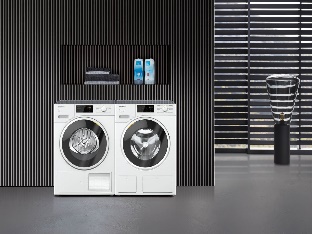 